OBJETIVO GERAL DO CURSO:O Curso de Engenharia Sanitária do Centro de Educação Superior do Alto Vale do Itajaí – CEAVI, da UDESC/ Ibirama, objetiva formar profissionais da engenharia habilitados à preservação, ao controle, à avaliação, à medida e à limitação das influências negativas das atividades humanas sobre o meio ambiente, de modo a atender as necessidades de proteção e utilização dos recursos naturais de forma sustentável, aliando novas metodologias e tecnologias na exploração, uso e tratamento da água, nos projetos de obras de saneamento, que envolvem sistemas de abastecimento de água, sistemas de esgotamento sanitário, sistemas de limpeza urbana, bem como no desenvolvimento de políticas e ações no meio ambiente que busquem o monitoramento, o controle, a recuperação e a preservação da qualidade ambiental e da saúde pública.EMENTA:Aplicações da hidrologia. Ciclo hidrológico. Bacia hidrográfica. Elementos de hidrometeorologia. Precipitação. Interceptação. Evaporação e Evapotranspiração. Balanço Hídrico. Infiltração. Escoamento superficial direto: análise do hidrograma. Hidrograma unitário. Escoamento superficial: medição e análise de dados de vazão. Elementos de estatística e de probabilidade na hidrologia. Curva de permanência. Regularização de vazões. Vazão máxima e hidrograma de projeto. Regionalização de vazões. Escoamento em rios e reservatórios. Drenagem urbana: microdrenagem. Controle de inundações.OBJETIVO GERAL DA DISCIPLINADesenvolver e estimular a capacidade, criatividade e o raciocínio lógico do aluno para o entendimento dos fenômenos hidrológicos, distribuição, controle e usos da água na superfície terrestre.OBJETIVOS ESPECÍFICOS/DISCIPLINA:1) Compreender o ciclo hidrológico em diferentes escalas espaciais;2) Entender criteriosamente cada etapa do ciclo hidrológico;3) Reconhecer e descrever as características físicas de bacia hidrográficas;4) Aplicar técnicas estatísticas para tratamento de dados hidrológicos;5) Determinar vazões de projeto por diferentes métodos;6) Assimilar técnicas de hidrometria,7) Conhecer mecanismos de controle de inundações e regularização de vazões;8) Dimensionarsistemas de micro drenagem.CRONOGRAMA DAS ATIVIDADES:METODOLOGIA PROPOSTA:	Aulas ministradas com apoio do quadro e projetor multimídia, além de resolução de exercícios relacionados ao tema.AVALIAÇÃO:1- AVALIAÇÃOSerão aplicadas três Provas (P1, P2 e P3) e a Nota Final (NF) será calculada pela média simples das 3 notas:NF=(P1+ P2+ P3)/3As provas poderão ter questões teóricas e questões de desenvolvimento de problemas numéricos(similar aos exercícios resolvidos em sala de aula e aos exercícios das listas propostas).2 – EXAMEA avaliação para aqueles que não atingirem a média 7,0 segue as diretrizes da instituição e abrangerá todo conteúdo ministrado durante o todo o semestre letivo. A Média Final após a aplicação desta prova será:MF = (6.0*M+4*EXA)/10Para a aprovação na disciplina a Média Final deverá ser maior ou igual a 5,0.3 – SEGUNDA CHAMADAA segunda chamada segue as diretrizes da instituição.A segunda chamada da prova será concedida exclusivamente aos alunos que apresentarem justificativa comprovada e aceita pela coordenação do curso. Caso contrário, o aluno ficará com zero nesta avaliação. As provas serão agendadas em dia e horário, a critério do professor, podendo ser realizada até o final do semestre letivo.4 – INSTRUÇÕES PARA REALIZAÇÃO DAS PROVASa) A prova deverá ser realizada dentro do prazo previsto.b) A prova poderá ser redigida à lápis ou a caneta, no entanto, aqueles que redigirem a lápis não terão direito a reclamação da correção.c) É permitido ao uso de calculadora individual. Não será permitido o uso de calculadora de celulares.d) O material a ser utilizado nas provas vai ser definido antes de cada prova.e) Não será permitida a troca de calculadora e outros materiais entre os colegas.f) Casos não previstos serão resolvidos pelo professor.BIBLIOGRAFIA BÁSICA:PINTO, Nelson Luiz de Souza. Hidrologia básica. São Paulo: Edgard Blucher, 1976 (Número de chamada: 551.48 H632).TUCCI, Carlos (org.). Hidrologia: ciência e aplicação. 4.ed., Porto Alere: UFRGS/ABRH, 2007 (Número de chamada: 551.48 H632).TUCCI, Carlos.; PORTO, Rubem La Paina; BARROS, Mário (Org.). Drenagem Urbana. Porto Alegre: UFRGS, 1995 (Número de chamada: 627.4 D772).BIBLIOGRAFIA COMPLEMENTAR:BACK, Álvaro José. Chuvas intensas e chuvas de projeto de drenagem superficial no Estado de Santa Catarina. Florianópolis: EPAGRI, 2002 (Número de chamada: 551.5781 B126c).GRIBBIN, John. Introdução à hidráulica, hidrologia e gestão de águas pluviais. São Paulo: Cengage Learning, 2009 (Número de chamada: 628.21 G846i).VILLELA, Swami Marcondes; MATTOS, Arthur. Hidrologia aplicada. São Paulo: McGraw-Hill, 1975 (Número de chamada: 551.48 V735h).GARCEZ, Lucas Nogueira; ALVAREZ, Guillermo Acosta. Hidrologia. 2. ed. rev. atual. São Paulo: E. Blucher, c1988. 291 p. (Número de chamada: 551.48 G215h 2.ed.)PAIVA, João Batista Dias de; PAIVA, Eloisa Cauduro de (Org.). Hidrologia aplicada à pequenas bacias hidrográficas. Porto Alegre: ABRH, 2001.COLLISCHONN, Walter; DORNELLES, Fernando. Hidrologia para engenharias e ciências ambientais. Porto Alegre: ABRH, 2013.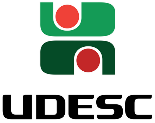 Universidade do Estado de Santa Catarina – UDESC Centro de Educação Superior do Alto Vale do Itajaí – CEAVIDepartamento de Engenharia Sanitária - DESAPLANO DE ENSINOPLANO DE ENSINOPLANO DE ENSINODEPARTAMENTO: ENGENHARIA SANITÁRIADEPARTAMENTO: ENGENHARIA SANITÁRIADEPARTAMENTO: ENGENHARIA SANITÁRIADISCIPLINA: HIDROLOGIADISCIPLINA: HIDROLOGIASIGLA: HIDPROFESSOR: GEAN PAULO MICHELPROFESSOR: GEAN PAULO MICHELE-mail: gean.michel@udesc.brCARGA HORÁRIA TOTAL:72 hTEORIA: 68 hPRÁTICA: 4 hCURSO: BACHARELADO EM ENGENHARIA SANITÁRIACURSO: BACHARELADO EM ENGENHARIA SANITÁRIACURSO: BACHARELADO EM ENGENHARIA SANITÁRIASEMESTRE/ANO:II/2016SEMESTRE/ANO:II/2016PRÉ-REQUISITOS:NºDataHorárioH.A.Conteúdo013/807:30 – 09:1002Apresentação da disciplina e do Plano de Ensino.025/807:30 – 09:1002Introdução à Hidrologia e Usos da água.0310/807:30 – 09:1002Propriedades da água.0412/807:30 – 09:1002Balanço Hídrico e bacia hidrográfica I.0517/807:30 – 09:1002Balanço Hídrico e bacia hidrográfica II.0619/807:30 – 09:1002Balanço Hídrico e bacia hidrográfica III.0724/807:30 – 09:1002Água na atmosfera.0826/807:30 – 09:1002Precipitação I.0931/807:30 – 09:1002Precipitação II.102/907:30 – 09:1002Precipitação III.117/907:30 – 09:10-Feriado (Não contabilizado na carga horária total)129/907:30 – 09:1002PROVA 01137/907:30 – 09:1002Interceptação.149/907:30 – 09:1002Evapotranspiração I.1514/907:30 – 09:1002Evapotranspiração II.1616/907:30 – 09:1002Infiltração I.1721/907:30 – 09:1002Infiltração II.1823/907:30 – 09:1002Água Subterrânea I.1928/907:30 – 09:1002Água Subterrânea II.2030/907:30 – 09:1002Geração do Escoamento.215/1007:30 – 09:1002Formação do Hidrograma e Hidrograma Unitário I.227/1007:30 – 09:1002Formação do Hidrograma e Hidrograma Unitário II.2312/1007:30 – 09:10-Feriado (Não contabilizado na carga horária total)2414/1007:30 – 09:1002Escoamento de base.2519/1007:30 – 09:1002PROVA 022621/1007:30 – 09:1002Hidrometria I.2726/1007:30 – 09:1002Hidrometria II.2828/1007:30 – 09:10-Feriado (Não contabilizado na carga horária total)292/1107:30 – 09:10-Feriado (Não contabilizado na carga horária total)304/1107:30 – 09:1002Regionalização de Vazões.319/1107:30 – 09:1002Vazões Máximas.3211/1107:30 – 09:1002Hidrologia Estatística I.3316/1107:30 – 09:1002Hidrologia Estatística II.3418/1107:30 – 09:1002Hidrologia Estatística III.3523/1107:30 – 09:1002Propagação de cheias em rios.3625/1107:30 – 09:1002Propagação de cheias em reservatórios.3730/1107:30 – 09:1002PROVA 03382/1207:30 – 09:1002Aula de revisão para o exame.Somatório das horas-aulaSomatório das horas-aulaSomatório das horas-aula6807/1207:30 – 09:10Exame